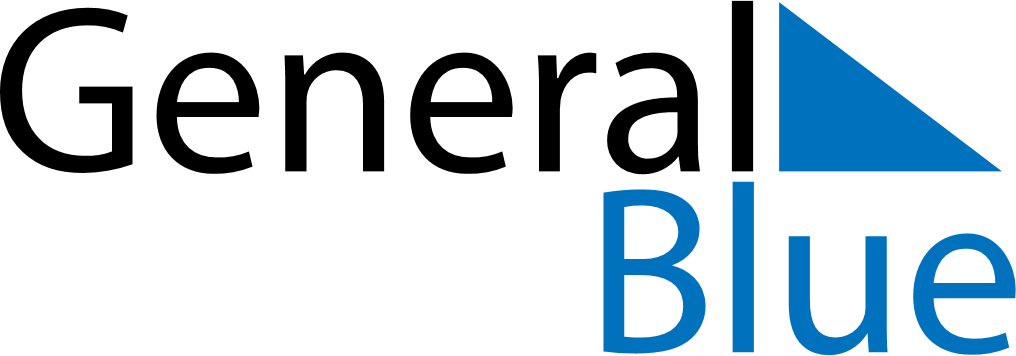 August 2024August 2024August 2024DominicaDominicaSundayMondayTuesdayWednesdayThursdayFridaySaturday12345678910Emancipation Day111213141516171819202122232425262728293031